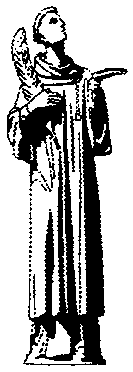 Dear Parishioners,	Welcome to Saint Stephen Parish.  We are delighted that you have chosen to join our community of faith and look forward to the opportunity of getting to know you better.	Saint Stephen’s is a dynamic parish with a long and varied history as part of the Church in southeastern Wisconsin.  Rich in diversity, we celebrate our unity in the Eucharistic Liturgy which lies at the very heart of the life of the parish.   It is in the Eucharist that we are nourished on Word and Sacrament and then sent forth to be for others what we eat and drink at the Table of the Lord, the bread broken and the chalice poured out in serving others.	I ask you, at your leisure, to sit down and read through the enclosed materials so as to become acquainted with Saint Stephen’s and the many opportunities the parish has to offer.  I invite you to consider being involved in one of the areas of parish life where you feel the Holy Spirit may be calling you.  All of us have many gifts that God asks us to use for the good of others as we share generously of our time, our talent, and our treasure, keeping in mind that God will never be outdone in generosity.	If you have any questions please feel free to contact the parish office or myself.  We are here to serve you.  Again, a warm welcome!In the Heart of Christ,Father Robert KacaloPastor